附件1：2021北京国际城市轨道交通高峰论坛基本信息一、论坛组织机构主办单位：中国城市轨道交通协会指导单位：工业和信息化部特别支持：中国交通运输协会中国城市公共交通协会中国安全生产协会中国铁道学会中国地方铁路协会中国建筑施工企业协会中国欧盟商会德国轨道工业协会浙江省轨道交通建设与管理协会合肥市城市轨道交通协会南京轨道交通产业协会支持单位： 深圳市地铁集团有限公司北京市地铁运营有限公司上海申通地铁集团有限公司广州地铁集团有限公司重庆市轨道交通（集团）有限公司北京市基础设施投资有限公司北京轨道交通建设管理有限公司天津轨道交通集团有限公司中国铁建股份有限公司中国中铁股份有限公司中国中车股份有限公司湘电集团有限公司北京交通大学中国城市规划设计研究院中国国际工程咨询公司北京城建设计发展集团股份有限公司中国铁道科学研究院集团有限公司交通运输部科学研究院香港铁路有限公司南京地铁集团有限公司成都轨道交通集团有限公司武汉地铁集团有限公司承办单位：中国城市轨道交通协会专家和学术委员会中国城市轨道交通协会信息化专业委员会中国城市轨道交通协会工程建设专业委员会中国城市轨道交通协会运营管理专业委员会中国城市轨道交通协会资源经营专业委员会中国城市轨道交通协会技术装备专业委员会中国城市轨道交通协会安全管理专业委员会中国城市轨道交通协会设计咨询专业委员会中国城市轨道交通协会现代有轨电车分会中国城市轨道交通协会单轨分会中国城市轨道交通协会装备认证技术委员会中国城市轨道交通协会标准部中国城市轨道交通协会培训部中国城市轨道交通协会传媒会展中心官方媒体：《人民城轨》APP《城市轨道交通》杂志中国城市轨道交通协会网中国城市轨道交通协会微信公众号二、论坛日程（具体时间以现场为准）三、参会资格说明为服务会员，本届北京展论坛高峰论坛对会员免费报名参会。可报名除TOD商业论坛之外的所有论坛；同一时间段内限报一场。TOD商业论坛3680元/人，赠送所有分论坛参会资格，每一时间段内限报一场。论坛报名时间为9月10日——9月30日。请扫描下方二维码下载《人民城轨》app报名：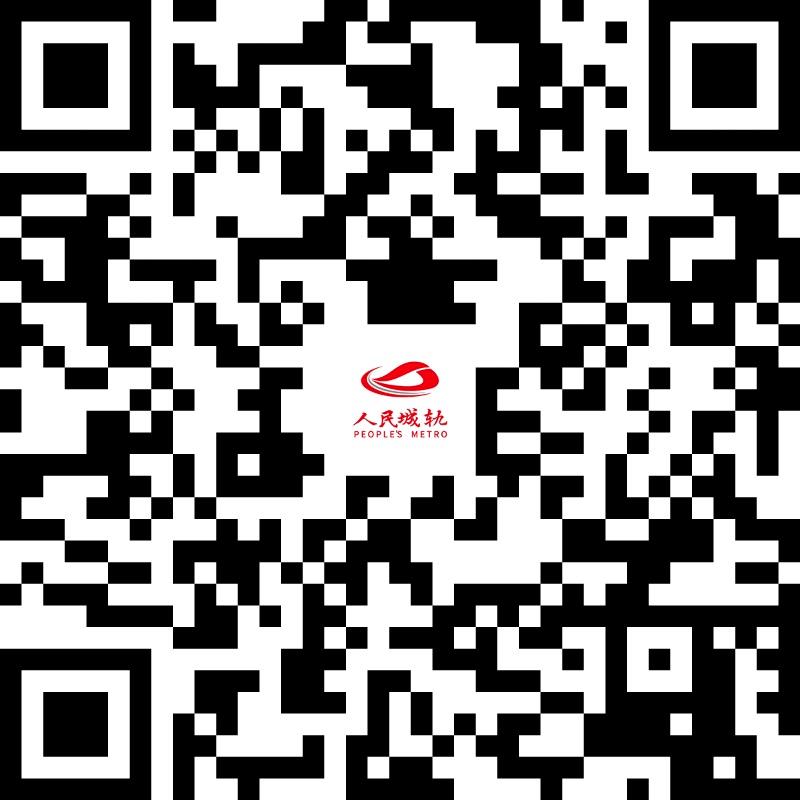 ios系统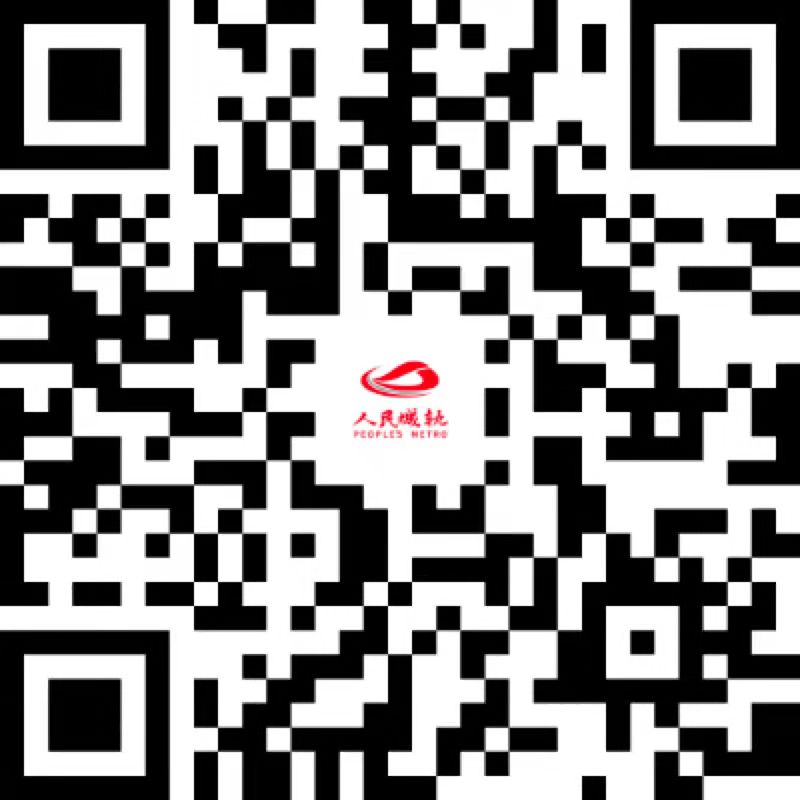 安卓系统参会现场打印胸卡，凭胸卡及本人有效身份证进入会场（身份证需与报名填写身份信息一致）。日期时间内容地点10月9日
星期六9:00-13:00主论坛：智慧赋能轨道 落地践行致远8号馆80110月9日
星期六14:00-18:00分论坛一（上）：智慧城轨创新论坛8号馆80110月9日
星期六14:00-18:00专题论坛：安全、便捷、绿色、智慧——系列化中国标准地铁列车技术与应用8号馆80210月9日
星期六14:00-18:00分论坛三：都市圈与多网融合论坛8号馆80310月9日
星期六14:00-18:00分论坛六：低碳绿色可持续的轨道交通建设暨第六届轨道交通关键技术勘测论坛展馆办公楼22610月9日
星期六14:00-18:00城轨总工沙龙：智慧城轨，落地实践1A馆沙龙会场10月10日
星期日9:00-13:00分论坛一（下）：智慧城轨创新论坛8号馆80110月10日
星期日9:00-13:00分论坛四：轨道交通“专精特新”中小企业发展论坛——“十四五”时期的机遇与挑战8号馆80210月10日
星期日9:00-13:00分论坛五：人才论坛：不负时代 不负韶华——城轨交通人才培养“十四五”发展论坛8号馆80310月10日
星期日9:00-13:00主题沙龙：低碳会展沙龙1A馆沙龙会场10月10日
星期日14:00-18:00分论坛七：城市轨道交通安全+信息化发展论坛——科技促安 共谋发展8号馆80210月10日
星期日14:00-18:00分论坛二：城轨投融资创新与REITs发展论坛8号馆80310月10日
星期日14:00-18:00主题沙龙：城轨媒体联盟沙龙1A馆沙龙会场10月10日
星期日9:00-18:00分论坛八：首届中国城市轨道交通装备自主创新成果展示会展馆办公楼22610月10日
星期日9:00-18:00专题论坛：京投发展·第四届TOD创新论坛——从“城市轨道”迈向“轨道城市”亮马河饭店万黛厅10月10日
星期日9:00-18:00专题论坛：2021中关村论坛系列活动——首届“城市轨道交通青年科学家-企业家国际论坛”交控总部大楼10月11日
星期一9:00-12:00分论坛九：城市轨道交通运营安全与降本增效8号馆80210月11日
星期一9:00-13:00分论坛十：城市轨道交通技术装备国际技术交流会8号馆803